Data required by the DSA Committee to assess membership eligibility. 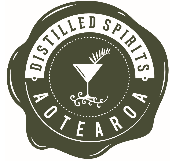 Application for Full Membership (see membership eligibility, and data privacy * information above. The application for Associate Membership is on Page 4)Contact information:* Registered Company name (including “Trading as” if different):Date your company was registered with NZ Companies Register:* Company Address:Company Postal Address (if different):* Company Phone number:* Company Email:Member name: Member Contact Postal Address:Member Contact Phone number:Member Contact Email: Date company registered with NZ Companies Register (date) (open text - comment)Product information* Types of Spirit made in New Zealand (i.e. products made by the company where the essential character of the product is created in New Zealand. For clarity, the product must be more than just bottled in New Zealand). Tick all that apply: Agave Amaro  Bitters Brandy Gin Liqueurs Rum  Schnapps/ Eau de Vie Vodka Vermouth Whisk(e)y  Other:Gin, Liqueurs, , , , , , , , , , other (5x open text boxes). * Brand Name of Main Brands manufactured in New Zealand. Type eg. Gin	Brand name(2) Application for Associate Membership (see membership eligibility, and data privacy * above)* Company name, if applicable:* Company Address, if applicable:* Company Phone number, if applicable:* Company Email, if applicable (open text box) * Company Email, if applicable:Associate Member name: Associate Member Contact Postal Address:Associate Member Contact Phone number:Associate Member Contact Email: *Please state your interest in New Zealand distilled spirits industry:Tick all that apply:  Associated drinks/spirits industry Consultant Distributor  Equipment/ raw material supplier  End product user (eg. bars,  restaurants) Hobbyist  Importer  Media Researcher Other:_____________________________                      ______________________Signature 					DatePlease return this completed form to secretary@distilledspiritsaotearoa.org.nzContact us if you have any questions or comments about this application or DSA.